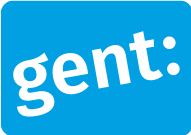 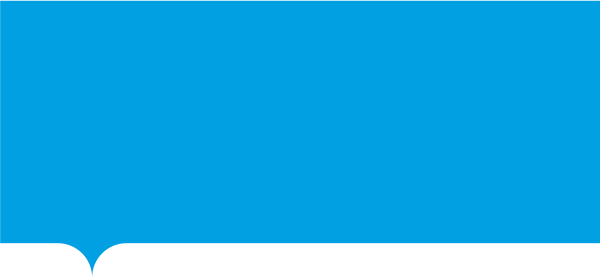 Waarvoor dient dit formulier?Met dit formulier kan een particulier, feitelijke vereniging of organisatie met rechtspersoonlijkheid een projectsubsidie voor een cultureel en artistiek project aanvragen. De voorwaarden vind je in het subsidiereglement voor de financiële ondersteuning van projecten in kunst en cultuur en cultureel erfgoed voor periode 2021-2025. Je vindt het op www.stad.gent of kunt het opvragen bij Cultuur Gent.Tegen wanneer bezorg je ons dit formulier?Er zijn 4 subsidierondes per jaar met vaste indiendata:
1) projecten die starten tussen 1/01/2022 en 31/03/2022 worden ingediend uiterlijk op 1/10/2021.2) projecten die starten tussen 1/04/2022 en 30/06/2022 worden ingediend uiterlijk op 7/01/2022.3) projecten die starten tussen 1/07/2022 en 30/09/2022 worden ingediend uiterlijk op 1/04/2022.4) projecten die starten tussen 1/10/2022 en 31/12/2022 worden ingediend uiterlijk op 1/07/2022. Is het project publiek toegankelijk?Duid aan waarvoor je een projectsubsidie aanvraagt. Geef aan welke subsidie je aanvraagt.|Deze vraag is enkel voor organisaties met rechtspersoonlijkheid die een subsidie aanvragen voor een cultureel en artistiek project of een educatief, sociaal-artistiek of participatief project of een cultureel erfgoedproject. Vul de algemene informatie van je project in. Omschrijf kort het project. (max. 5000 karakters)Wat wil je bereiken met dit project? Wat is je doel? (max. 5000 karakters)Omschrijf de doelgroep/het publiek die je wil bereiken. (max. 4000 karakters)Op welke manier en via welke kanalen bereik je je doelgroep/publiek? (max. 4000 karakters)Is je activiteit gratis? Verduidelijk welke delen van je activiteit gratis zijn en welke betalend. (max. 1000 karakters) Hoeveel vraag je als toegangsprijs (in euro)?Werk je met prijsvermindering voor kwetsbare doelgroepen en zo ja, geef aan welke vermindering. (max. 3000 karakters) Werk je samen met partners?Geef de partners op waarmee je samenwerkt en beschrijf kort hun rol (naam partner, contactgegevens en hun taak in je project). (max. 5000 karakters)Beschrijf je positie in het samenwerkingsverband. (max. 5000 karakters)|Ga naar vraag 16 als je een cultureel en artistiek project indient .|Ga naar vraag 20 als je een educatief, sociaal-artistiek of participatief project indient.|Ga naar vraag 24 als je een erfgoedproject indient. Beschrijf het concept en de uitwerking van je project.  (max.7500 karakters) Beschrijf op welke manier je project vernieuwend en/of experimenteel is en bijdraagt aan de uitstraling van Gent als stad van kunst, cultuur en cultureel erfgoed. (max. 7500 karakters) Omschrijf de inspanningen die je levert om een ruimer en divers publiek te bereiken. (max. 5000 karakters) Welke instrumenten en/of methodieken hanteer je om culturele vaardigheden bij je deelnemers en publiek aan te leren en te ontwikkelen. (max. 5000 karakters)|bv. deelname workshop, participatietraject, …|Ga naar vraag 27. Omschrijf het concept en de uitwerking van je project. (max. 7500 karakters)|Een uitgewerkt stappenplan kan je als bijlage toevoegen.Omschrijf hoe je het proces begeleidt en/of welke educatieve methodieken je gebruikt. (max. 7500 karakters)Geef aan welke impact je project wil hebben op je doelgroep. (max. 5000 karakters) Doe je extra inspanningen om je doelgroep actief te betrekken en zo ja, geef een korte omschrijving van die inspanningen. (max. 5000 karakters) |Ga naar vraag 27. Beschrijf het erfgoedconcept en de uitwerking ervan. (max. 5000 karakters) Welke instrumenten en methodieken gebruik je voor het documenteren, ontsluiten en beleven van het Gentse erfgoed. (max. 5000 karakters)Beschrijf op welke manier je project vernieuwend en/of experimenteel is en bijdraagt aan de uitstraling van Gent als stad van kunst, cultuur en cultureel erfgoed. (max. 5000 karakters)Geef aan hoe jullie het draagvlak voor het Gentse culturele erfgoed willen versterken, een breed publiek willen bereiken en/of nieuwe publieksgroepen zullen aanspreken. (max. 5000 karakters) Vul het gewenste subsidiebedrag.|Het maximale subsidiebedrag bedraagt 7 500 euro voor een feitelijke vereniging of particulier en   24 000 euro per jaar voor een organisatie met rechtspersoonlijkheid.|Ga naar vraag 35.Vul volgende gegevens over de publicatie in. Beschrijf kort de inhoud van de publicatie. (max. 5000 karakters)Geef aan op welke manier de vorm en inhoud van je publicatie in concept en kwaliteit worden uitgewerkt.  (max. 5000 karakters)Geef aan op welke manier je publicatie relevant is voor en binding heeft met de stad Gent op artistiek-cultureel en/of cultureel-historisch vlak.  (max. 5000 karakters)Geef aan op welke manier je publicatie via promotie, distributie en verkoopprijs een breed publiek kan bereiken.  (max. 5000 karakters)Vul het gewenste subsidiebedrag in.| Het maximale subsidiebedrag bedraagt 7 500 euro voor een feitelijke vereniging of particulier en   24 000 euro per jaar voor een organisatie met rechtspersoonlijkheid. |Ga naar vraag 35. Dien je voor de eerste maal een subsidieaanvraag in bij Cultuur Gent? Stel je voor door je positie binnen het Gentse culturele landschap te schetsen. (max. 5000 karakters)|Ga naar vraag 38. Wat was het laatste project waar je subsidie voor aanvroeg bij Cultuur Gent. Vul het rekeningnummer in waarop de subsidie gestort kan worden. |Voorbeeld.: BE68 539007547034Vink de juiste rechtsvorm van je organisatie aan. Vul je persoonlijke gegevens in.|Je vindt je rijksregisternummer op de achterkant van je identiteitskaart. |Ga naar vraag 44.Vul de gegevens van je feitelijke vereniging in. |Je vindt je rijksregisternummer op de achterkant van je identiteitskaart. | Ga naar vraag 44.Vul de gegevens van je organisatie met rechtspersoonlijkheid in.| Indien van toepassingǀ Voorbeeld: 0123.456.789Geef aan of je organisatie BTW-plichtig is? Vul in hoe we je kunnen bereiken.Wil je je inschrijven op de nieuwsbrief van Cultuur Gent?|Blijf op de hoogte van culturele activiteiten in Gent en het stedelijk cultuurbeleid. De nieuwsbrief verschijnt maandelijks.  Als je een aanvraag indient voor een cultureel en artistiek project, een cultureel erfgoedproject of een educatief, sociaal-artistiek of participatief project, voeg de onderstaande bijlagen bij dit formulier. Als je een aanvraag indient voor een niet-periodieke publicatie, voeg de onderstaande bijlagen bij dit formulier.   Vul de onderstaande verklaring in.Ik heb alle gegevens volledig en correct ingevuld.Met respect voor je privacyDe Stad Gent behandelt de persoonsgegevens die je invult met respect voor je privacy. We volgen hiervoor de Algemene Verordening Gegevensbescherming.Waarvoor, met wie en hoe lang?De Stad Gent gebruikt je gegevens voor deze subsidieaanvraag in het kader van het subsidiereglement voor de financiële ondersteuning van projecten in kunst en cultuur en cultureel erfgoed voor periode 2021-2025. Je persoonsgegevens worden enkel gedeeld met de Jeugddienst, Dienst Economie, Dienst Burgerzaken, Dienst Welzijn en Gelijke Kansen, Onderwijscentrum Gent, Dienst Beleidsparticipatie, Dienst Ontmoeten en Verbinden, Dienst Milieu en Klimaat en externe juryleden. We verwijderen je persoonsgegevens 5 jaar na het afsluiten van je subsidiedossier.Je rechtenJe hebt altijd het recht om je persoonsgegevens in te zien en om foute gegevens aan te passen. In sommige gevallen kun je ook je gegevens laten wissen.Wil je je beroepen op deze rechten? Dat kan via het contactformulier op de contactpagina van de website. Vermoed je dat iemand je persoonsgegevens onrechtmatig gebruikt? Meld het ons via privacy@stad.gent.  Je hebt ook het recht om klacht in te dienen bij de Vlaamse Toezichtcommissie voor de verwerking van persoonsgegevens of de  .Cultuur Gent controleert de gegevens op deze aanvraag. De dienst kan de aanvraag niet behandelen zolang ze niet over alle nodige bijlagen beschikt. Als er gegevens of bijlagen ontbreken zal je gecontacteerd worden.  Opsturen Persoonlijk afgevenPersoonlijk afgevenMeer infot.a.v. Cultuur Gent Botermarkt 19000 GentVeldstraat 82A9000 Gentelke werkdag van 9-12 en 14-16 uurVeldstraat 82A9000 Gentelke werkdag van 9-12 en 14-16 uurtel.: 09 323 61 80cultuur@stad.gent Dit formulier is geldig sinds 1 juli 2020.Dit formulier is geldig sinds 1 juli 2020.Informatie in verband met je aanvraag ja |Ga naar vraag 2. nee |Enkel projecten die publiek toegankelijk zijn, komen in aanmerking voor deze subsidie. 
Dus je moet dit formulier NIET verder invullen.  een cultureel en artistiek project. |Ga naar vraag 3 als je een organisatie met rechtspersoonlijkheid bent. Ga anders naar vraag 4. een educatief, sociaal-artistiek of participatief project. |Ga naar vraag 3 als je een organisatie met rechtspersoonlijkheid bent. Ga anders naar vraag 4. een cultureel erfgoedproject. |Ga naar vraag 3 als je een organisatie met rechtspersoonlijkheid bent. Ga anders naar vraag 4. een niet-periodieke publicatie. |Ga naar vraag 28. Dit is automatisch een projectsubsidie voor eenmalige projecten van beperkte duur.Informatie in verband met soort subsidie een projectsubsidie voor eenmalige projecten van beperkte duur. een projectsubsidie voor jaarlijks terugkerende projecten voor max. 2 opeenvolgende kalenderjaren. |Dit kan enkel als je al 2 keer deze projectsubsidie ontving.  een projectsubsidie voor jaarlijks terugkerende projecten voor max. 3 opeenvolgende kalenderjaren. |Dit kan enkel als je al 2 keer deze projectsubsidie ontving. Algemene informatie in verband met je projecttitel (max. 140 karakters):datum (max. 1000 karakters):|Vul alle gekende data in, ook voor de volgende jaren indien van toepassing.locatie(s)(max. 1000 karakters): |Vermeld alle locaties waar je project doorgaat, ook die buiten Gent. ja Ga naar vraag 13. nee Ga naar vraag 11. gedeeltelijk Ga naar vraag 10.bedrag:	euro ja Ga naar vraag 14. nee |Ga naar vraag 16 als je een cultureel en artistiek project indient .|Ga naar vraag 20 als je een educatief, sociaal-artistiek of participatief project indient.|Ga naar vraag 24 als je een erfgoedproject indient. Informatie in verband met je cultureel en artistiek projectInformatie over je educatief, sociaal-artistiek of participatief project Informatie over je erfgoedproject bedrag:	EuroInformatie in verband met je niet-periodieke publicatietitel:  titel:  auteur(s):auteur(s):oplage (aantal): oplage (aantal): verkoopsprijs per stuk (in euro):  verkoopsprijs per stuk (in euro):  aantal pagina’s van de publicatie:publicatiedatum:  bedrag:	EuroInformatie over de aanvrager  ja |Ga naar vraag 36. nee |Ga naar vraag 37.rekeningnummer:   een particulier |Ga naar vraag 40. een feitelijke vereniging |Ga naar vraag 41. een organisatie met rechtspersoonlijkheid |Ga naar vraag 42.voornaam:achternaam:domicilie adres:  rijksregisternummer:naam vereniging:adres:voornaam contactpersoon:  achternaam contactpersoon:rijksregisternummer:naam organisatie:  soort rechtspersoonlijkheid:|bv.: BV, NV, VZW,…website: adres zetel:  adres zetel:  correspondentieadres organisatie (indien verschillend van adres maatschappelijke zetel):ondernemingsnummer:   ja  nee  gedeeltelijktelefoon of gsm: e-mailadres : Inschrijven op nieuwsbrief? ja  nee Verplichte bijlagen een overzicht van uitgaven en inkomsten: gebruik het sjabloon of voeg een eigen verslag toe. Zorg dat alle info hierop te vinden is. (zie sjabloon) optioneel: informatie die je project verduidelijkt een overzicht van uitgaven en inkomsten: gebruik het sjabloon of voeg een eigen verslag toe. Zorg dat alle info hierop te vinden is. (zie sjabloon) een offerte van de drukker CV van de auteur(s) de inhoudsopgave van de publicatieOndertekeningDatum:Handtekening:      /       /     Hoe gaat het nu verder met dit formulier?(einde formulier)